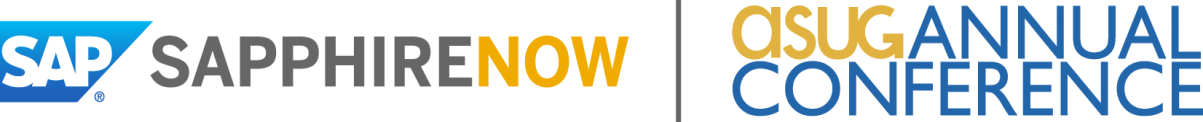 Noise Guidelines and Radio Frequency 			 Due Date:  March 6, 2019Notification FormAs you develop plans for SAPPHIRE NOW and ASUG Annual Conference, there are a few guidelines regarding sound that SAP and ASUG would like to reiterate to ensure that everyone has the best experience.Noisy and/or obstructive work is not permitted during conference show hours.We reserve the right to restrict exhibits, method of operation, and materials that become objectionable due to noise.All sound systems must be directed inward, that is toward the exhibit space, and cannot point toward the aisles. SAP and ASUG shall have the sole discretion in determining what is noisy, obstructive, and objectionable.In the event there are noise complaints on-site, trained audio design technicians will be available to assist in solving any challenges. Contact Donnie Smith at i4D Event Services, 407.446.0696, for assistance.
If you expect to have public address (PA) equipment as part of your booth, contact Donnie to ensure your company is aligned with the noise guidelines and therefore avoid any noise disturbances while exhibiting at the event. Exhibitors with radio frequency equipment between 160 MHZ and 980 MHZ are required to complete the form below:Exhibiting Company Name:Booth #: Logistics Contact Name: Phone:							E-mail Address: Quantity of RF units that we plan to use:  _________Frequency of units that we plan to bring:  _________E-mail or fax this completed Radio Frequency Form to:i4D Event Services, Inc. Donnie Smith
1045 Millennium Drive
Crown Point, IN 46307
T: 219.310.1228 x 112
F: 219.310.1232
C: 407.446.0696
donnie@i4devents.com 